COMORBID MENTAL HEALTH PROBLEMS IN CHILDREN WITH INTELLECTUAL DISABILITIESOmar E. El-Shourbagy, Professor of Preventive Medicine and Epidemiology, Medical Studies department for Children, Institute of Postgraduate Childhood Studies, Ain Shams University;Maisa N. Farid, Professor of Pediatrics , Medical Studies department for Children, Institute of Postgraduate Childhood Studies , Ain Shams University ;Hannan M. Azzam, Professor of Psychiatry, Faculty of Medicine, Ain Shams University;and Reem M.R. El Fiky, MBBCh.AbstractBackground: There has been a growing interest in the quality of life in the field of intellectual/developmental disabilities. Having co-morbid mental disorders, psychological and behavioral problems on top of intellectual disabilities headed more negative impacts on wellbeing of these individuals and their care-givers. Psychopathology with ID is a major cause of failure of community residential placement, reduced occupational opportunities in the post-school period, and leads to major restrictions in participation in recreational and educational programs.Objectives: To assess the differential coexistence of Mental Health Problems and Intellectual Disabilities and evaluate their effect on ID children.Methodology: Thirty (30) mild-moderate (IQ:56.7+/-6.4) ID children aged from 5 to10 years , with co-morbid MHPs were compared to a similar number of matched ID children (IQ : 60.9 +/- 2.7) without MHPs, both were recruited from outpatients clinics of Ain Shams University, during the period from December,2015 to August,2016. All consenting participants’ IQs were estimated, their present mental status was screened adopting DSM-5 criteria ,and use of CBCL, SDQ.Results: Co-morbid mental disorders were seen in 86.7% of ID children, most commonly as ADHD (23.3%), mood disorders(16.7%,) , ASD(13.3%, anxiety disorders(13.3%,) and impulse control/conduct disorders (10%). Co-morbid mental problems were recorded in 93.3% , described as being aggressive (26.7%),disruptive (23.3%),and socially-relating(20%).Aggressive behavior was commoner in boys, moderate degrees of ID, presence of co-morbid mental disorders , and seizures. CBCL confirmed the clinical evaluation sensitively in all areas except somatic complaints and thought problems. SDQs total difficulties rationalized the sub-grouping of the study sample and rated prosocial and peer relations as being affected by MHPs, less obviously on conduct behaviors.Conclusions: Dual diagnosis of MHPs with ID is a direct risk for a more negative impact on ID children. Identification, assessment and application of MHP in ID persons are predictive of an external gold-standard of well being of the children as well as the populations.Keywords: Children, Intellectual Disabilities, and Mental Health Problems.Introduction:Intellectual disability (ID) affects approximately 1% to 3% of the population in developed countries. Children with ID have been found to have levels of psychopathology approximately 3-4 times higher than that of typically developed children (Dekker et al., 2002). Einfeld (2011) provided evidences that the problem of psychopathology co-morbid with ID is both substantial and persistent and suggested the need for effective mental health interventions.High initial levels of behavioral and emotional disturbances decrease only slowly over time, remaining high ( 65% in young adulthood (at 22 yrs) , then may decline more in boys than girls over time , more in individuals with mild ID compared with those with severe or profound ID , improvement involves more the social- relating disturbances, as reported by Einfeld ( 2011) who added that psychopathology with ID is a major cause of failure of community residential placement. These major psychopathological problems badly affect the QoL of ID subjects and receive more mental health interventions, reduced occupational opportunity in the postschool period (Fotheringham,1999), and lead to major restrictions in participation in recreation and educational programs (Parmenter et al., 1998).Hypothesis:There is a negative impact of dual diagnosis of ID and MH problems on such individual.Objectives:The present study aims to assess the differential coexistence of MHPs with ID children.Methodology:Type of the study: a case control studySubjects: The present study was conducted on 30 children with ID and MH problems who attend the child psychiatry and rehabilitation clinics at Ain Shams University hospitals and centers during the period of 9 months starting from December 2015 to August 2016.Inclusion criteria : Age : 5-10 years , Gender : both sexes, Level of ID : IQ scores of 70-30 [ mild and moderate ID]Diagnosis of MHP: type of MHP that are most commonly encountered in the out-patients facilities ( ADD, depressive and bipolar disorders anxiety, ASD, Stereotypic movement, impulse-control and major neuro-cognitive disorders, etc. ) according to DSM-5.The Control group: A matched group of 30 individuals of ID without MHP, homogenous with the selection criteria of the study sample.Tools:- Intelligence assessment: The use of Good-enough-Harris Drawing test (1994) of draw-a-man, draw-a-woman tests and an optional self-drawing test or Wechsler Intelligence scale for children (WISC) or Stanford-Binnet scale.- Child behavior Check-list (CBCL) of Achenbach (1991) , Achenbach & Rescorla (2001): that is used to examine behavioral profiles of the children as reported by care-givers on 118 problem items. Although it has been standardized on children without ID (Verhulst et al., 1996) , findings of Berman et al.( 2002) have found it having adequate psychometric properties when used on ID children.- Strength and Difficulties Questionnaire ( SDQ )- Parent’s version: that demonstrated reliable, and valid psychometric tool with acceptable sensitivity/specificity, and seem valuable to be used in populations with ID as reported by Emerson (2007), and Glenn et al.(2013) as a useful, brief measure of the adjustment and psychopathology of children and adolescents. It is a 25-item, one-page behavioral screening questionnaire , useful as a part of clinical assessment ( especially for ADHD) , and as a measure of treatment outcome, developed by Goodman (1997,1999,2000-a,b,c, 2001), completed by care-givers regarding the behavior of their children . Items are grouped into five subscales : Emotional symptoms(5items, 0-3points), conduct problems (5 items), hyperactivity/ inattention (5items,),peer relationship(5items), and prosocial behavior (5 items ), these items could be re-categorized into internalizing[emotional + peer] and externalizing[conduct +hyperactivity]. A total difficulties score ( 20 items ), not including prosocial behavior can be also computed, as the case in the present study.Written informed consents were obtained from parents/care-givers of the subjects after explanation of the aim of the study and its benefits. According to the ethical committees of both Ain Shams Institute of Postgraduate Childhood studies -Department of Medical Studies for Children, and Ain Shams University Hospitals ,the Department of Neurology and Psychiatry , written informed consents were offered to the study participants parents /care-givers.Statistical Analysis: The collected data were structured , organized, tabulated, clustered and analyzed using the Statistical Package for the Social Science (SPSS) – V 12.RESULTSTable (1) shows that the ratio of girls to boys in the group of ID +MHP = 1 : 1.7. By the virtue of their close ongoing involvement with their children, parents especially the mothers were more rated as informants. Only 13.3 % of the ID children with clinically significant levels of MHP in the study received mental health intervention., this finding presents a basis for addressing the study problems complicating ID.Table (1):Distribution of the study group ( n=30), and the control group ( n=30) according to the demographic data General health parametersSocial background:Care giversNS; non- significant, S; Significant, HS; Highly SignificantTable (2) shows that overall detected mental health disorders i.e. participants meeting criteria for definite mental disorders or major psychopathology ( 86.7%) and behavioral problems ( 93.3%) were high in the study group. However, both severity and persistence had not indicated hospital admission. Aggressive behavior (8 subjects, 26.7%), came on the top of the listed challenging problems of the study sample. More focusing on that behavior has led to the following observations.Table (3) shows that; CBCL as a sensitive screening tool , verified the current mental health problems in the study group,compared with the controls , in most of its domains except the somatic complaints which occur in ID individuals in general , and thought problems which are rarely seen in moderate or mild degrees of ID and only evident in cases with paranoia or obsessions.Table (3): CBCL scores of the study group (n=30), and the control group ( n=30)Figure (1): SDQ scores among the study group.Discussion:Application of the used QoL questionnaire will help to describe the domain(s) of needs both qualitatively and quantitatively, and dimensions of intervention. The results of the present study are consistent with national articles (Okasha et al., 1983) and international researches, Einfeld (2011), Dekker et al. (2002), Emerson (2007), and others that describe the different MHPs in ID persons . Our findings of 86.7% of ID subjects having definite co-morbid psychiatric disorders are therefore , transferable and important for further research in the field , and for decision makers in planning for services targeting the studied problem. In the contemporary, cases with ADD and ADHD were the most encountered mental disorders in ID subjects as referred to by Parmenter et al. ( 1998) and other many researchers. Overlapping MHPs were also established in 93.3 % of ID individuals , and in particular the aggressive and disruptive behaviors were complicating the clinical picture , put more burden on care givers and badly affected the QoL profile.The collection of relevant clinical information by the CBCL developed by Achenbach alone ( 1991) , and with Rescorla ( 2001), and Berman et al. (2002) was proved to be a valid and reliable scale to assess ID subjects in infancy and adolescence. Its use in the present study confirmed its specificity and sensitivity as a diagnostic tool and a possible alternative clinical measurement as noted by Gomez et al .(2016). Its reliable items could support the clinical evaluation. The CBLC significant total score, and results in items of aggression, attention and withdrawal were consistent with the clinical context and assessment as well as with the previous results of the literature. The different results obtained from responses to CBCL questionnaire on thought problems and somatic complaints were also expected in the study sample that includes only mild and moderate ID individuals.SDQ has been recognized as being of great value in relation to pediatric care, and rehabilitation by predicting ID individual health, well-being, and relevant intervention as stated by Emerson(2007), and Glenn et al.(2013) . Findings from the current study again support those of clinical assessment and CBCL administration , ascertaining the differences between the study group ID subjects and the controls in total score, pro-social, peers dysfunctioning , emotional and attention problems , and disagreed in the conduct problems in both groups as answered by the care- givers. Because the main topic of the existing study is the issue of QoL, two complementary ways of measurement were implemented to fully understand the varied needs of the ID individuals in general and ensure the influence of MHPs in the study group on QoL in ID individuals.Caregivers completed a specially structured interview questioning the different areas of psychosocial functioning for ID individuals with MHPs and those without, derived mainly from Gomez et al.(2016) kidslife scale for QoL in children with ID.CONCLUSIONSThe findings of the present study confirms the hypothesis of greater sufferings of ID subjects with dual MHP when compared with ID individuals without such co-morbidities.REFERENCES :Achenbach T.(1991): Manual for the Child Behavior Checklist /4-18 , 1991 Profile. Department of Psychiatry, Univ. of Vermont. Burlington,VT.Achenbach T. and Rescorla, L. (2001): Manual for the ASEBA – School –Age Form & Profile. Child Behavior Check List (CBCL) Univ. of Vermont ,Research Center for Children ,Youth, and Families, Burlington ,pp 1-17 , 42-8, 55,63,80-9, 191, and in J. on Dev. Disability, Vol. 122 .Berman, A. , Solish, A. , Nachshen J. and Minnes P.(2002): The Child Behavior Check List (CBCL) and children with ID: A re-examination of the psychometric properties. Toronto Ass. on ID (Poster).Dekker,M., Koot,H.,van der Ende,J., and Verhulst,F. (2002a): Emotional and behavioral problems in children and adolescents with and without intellectual disability.J.Child Psychology & Psychiatry ,43(8):1087-98.Dekker,M.,Nunn,R., and Koot,H. (2002b): Psychometric properties of the revised Developmental Behavior Checklist scales in Dutch children with intellectual Disability. J. Intell. Disab. Research, 46:61-73.DSM-5 (2013): Diagnostic and Statistical Manual of mental disorders. 5th Edn. Am. Psych. Press, Washington DC, pp. 31-43.Einfeld,S.( 2011): Co-morbidity of intellectual disability and mental disorder in children and adolescents: a systematic review.J.Intell.& develop.Disab..36:137.Einfeld,S., Piccinin,A.,Mackinnon,A.,Hofer,M., Taffe,J., Gray,K., Bontempo, D., Hoffman,L., Parmenter,T., and Tonge,B.(2006): Psychopathology in young people with intellectual disability. NIH, JAMA 25;296(16): 1981-9.Emerson,E.,(2007): Mental health of children and adolescents with intellectual disabilities in Britain. Br.J.Psychiatry. 191:483-9.Glenn S., Cunningham C., Mananidou A., Prasher V. and Glenhomles P. (2013): The factorstructure of the Strength and Difficulties Questionnaire (SDQ) with adults with Down syndrome, 9thEuropean congress for mental health in intellectual disabilities.Gomez,L, Alcedo,M.,Arias,B.,Fontanil,Y.,Arias,V.,Monsalve,A., and Verdugo,M.(2016):A new scalefor the measurement of QoL in children with intellectual disability. Research in Developmental Disabilities,53,399-410.Goodman R (1999): The extended version of the Strengths and Difficulties Questionnaire as a guide to child psychiatric caseness and consequent burden. J Child Psychol Psychiatry 40:791–801.Goodman,R.(2001): Psychometric properties of the Strengths and Difficulties Questionnaire (SDQ). J.Am.Acad.Child&Adolesc.Psychiat.,40:1337-45Goodman,R.,Ford,T.,Richards,H.,Gatward,R.,andMeltzer,H.(2000a):The Development and Well-Being Assessment: description and initial validation of an integrated assessment of child and adolescent psychopathology.JChildPsychol.&Psychiatry.41:645–655Goodman,R.,Ford,T.,Simmons,H.,Gatward,R.,andMeltzer,H.(2000b):Using the Strengths and Difficulties Questionnaire (SDQ) to screen for child psychiatric disorders in a community sample. Br J Psychiatry 177:534–539.Goodman,R.,Renfrew,D.,andMullick,M.(2000c):Predicting type of psychiatric disorder from Strengths and Difficulties Questionnaire (SDQ) score in
child mental health clinics in London and Dhaka. Eur. Child Adolesc.Psychiatry,9:129–134.Okasha A. , El-Fiky M.R. , Yousef N. and Lotaief F. (1983): Psychiatric morbidities in a unit of mental sub-normality. Eg. J. Psych. , 6, 2, pp. 174-87.Parmenter,T.,Einfeld,S.,and Tonge,B.(1998): Behavioral and emotional problems in the classroom of children and adolescents with intellectual disability. J.Intell.Dev.Disab.23:71-8.SPSS( 2011): Statistical Package for social Sciences, version-18.0 .Verhulst,F.,van der Ende,J.,and Koot,H.(1996): Manual for the CBCL/4-18.Rotterdam Univ.المستخلصالمشكلات الصحية العقلية المصاحبة في الأطفال المصابين بإعاقات ذهنيةعمرالسيد الشوربجي أستاذ الطب الوقائي والوبائيات - قسم الدراسات الطبية للأطفال- معهد الدراسات العليا للطفولة-جامعة عين شمس -مايسة نصر فريد أستاذ طب الاطفال - قسم الدراسات الطبية للأطفالمعهد الدراسات العليا للطفولة –جامعة عين شمس -حنان محمد عزام أستاذ الطب النفسي - كلية الطبجامعة عين شمس -ريم محمد رفعت الفقيمقدمة: هناك اهتمام متزايد بجودة الحياة في مجال الاعاقات الدهنية و النمائية. وتواجد تراكب اضطرابات مرضية و مشكلات نفسية و سلوكية مع تلك الاعاقات يترك اثرا سلبيا اكبر علي صحة هؤلاء الاشحاص و من يقومون برعايتهم .الهدف من الدراسة : تقدير حدوث التراكب بين مشكلات صحية عقلية و الاعاقات الدهنية و تثمين اثره علي الأطفال ذوي الاعاقات الذهنية .المنهجية : اجريت مقارنة ثلاثين طفلا من دوي اعاقات دهنية بسيطة ومتوسطة ( بمتوسط معدل ذكاء 56,7 +|- 6,4) مصحوبة بمشكلات صحية عقلية , تراوحت اعمارهم بين 5-10 سنوات بعدد مماثل من اطفال مجموعة ضابطة من ذوي اعاقات دهنية ( بمتوسط معدل دكاء 60,9+|- 2,7)بدون تلك المشكلات و تمت الاختيارات من بين مرضي العيادات الخارجية لمراكز جامعة عين شمس بالقاهرة في الفترة بين ديسمبر 2015 و اغسطس 2016.النتائج : ثبت تصاحب مرضي في 86,7 % بين افراد عينة الدراسة في صورة اضطرابات عجز الانتباه| فرط الحركة , والمزاج , طيف الداتوية , القلق , التحكم في الدوافع| المسلك ودلك غي 23,3% , 16,7% و 13,3% و 13,3% و 10% علي الترتيب , و كدلك مشكلات صحية عقلية متراكبة في 93,3% وصفت بالعدائية (26,7%) و معرقلة ( 23,3%), ذات علاقة بعلاقات اجتماعية (20%) . وكان السلوك العدائي اكثر فى الذكور, ومتوسطي الاعاقة.الخلاصة : التشخيص المزدوج لمشكلات صحية عقلية مع اعاقات دهنية يشكل خطرا مباشرا بتأثر سلبي لجودة حياة هؤلاء الاشخاص.الكلمات الافتتاحية : الأطفال , إعاقات ذهنية , مشكلات صحية عقلية .Study GroupStudy GroupStudy GroupControl GroupControl GroupControl GroupP valueSignSignSignMean±SDMean±SDMean±SDMean±SDMean±SDMean±SDAge ( yrs )Age ( yrs )6.73±1.46.73±1.46.73±1.47.09±1.37.09±1.37.09±1.3> 0.05NSNSNSAge rangesAge rangesMinimal ageMinimal age5 8/125 8/125 8/126 1/126 1/126 1/12Maximal ageMaximal age9 7/129 7/129 7/129 5/129 5/129 5/12NoNo%NoNo%GenderGirls111136.7131343.3>0.05>0.05>0.05NSBoys191963.3171756.7Socioeconomic statusLow262686.7232376.7>0.05>0.05>0.05NSMiddle4413.37723.3Family history of mental disordersPositive7723.3226.7< 0.05 < 0.05 < 0.05 SNegative232376.7282893.3Study GroupStudy GroupControl GroupControl GroupP valueSign.No%No%Nutritional statusDeficient826.7620>0.05NSSatisfactory2273.32480Study GroupStudy GroupStudy GroupStudy GroupControl GroupControl GroupControl GroupControl GroupP valueP valueSign.No%%%NoNo%%Mothers2376.776.776.7252583.483.4>0.05>0.05NSFathers413.313.313.3331010>0.05>0.05NSGrand-parents13.33.33.3113.33.3>0.05>0.05NSStep-parents13.33.33.30000>0.05>0.05NSAunts/uncles13.33.33.3113.33.3>0.05>0.05NSStudy GroupStudy GroupStudy GroupControl GroupControl GroupControl GroupControl GroupP valueSign.No%%NoNo%%Social contactsSocial contactsSocial contactsSatisfactorySatisfactorySatisfactory413.313.37723.323.3>0.05NSUnsatisfactoryUnsatisfactoryUnsatisfactory2686.786.7232376.776.7Social networkingSocial networkingSocial networkingAvailableAvailableAvailable516.716.7226.76.7>0.05NSDeficientDeficientDeficient2583.383.3282893.393.3Social behaviorSocial behaviorSocial behaviorSafetySafetySafety124040161653.353.3>0.05NSFreedomFreedomFreedom26.76.78826.726.7<0.05SRestrictionsRestrictionsRestrictions2893.393.3662020<0.02HSSimple BuyingSimple BuyingSimple Buying000226.76.7Receiving mental health interventionReceiving mental health interventionReceiving mental health interventionDetectedDetectedDetected413.313.3113.33.3<0.05SNoneNoneNone2686.786.7292996.796.7NumberPercentage %A. Co-morbid mental disorders2686.7 Autism Spectrum Disorder 413.3 Attention Deficit / Hyperactivity Disorder - ADD26.7 - ADHD516.7 Mood Disorders - Bipolar (current episode Hypomania)13.3 - Disruptive Mood Dysregulation Disorder13.3 - Depressive Disorders . Single episode: mild / moderate26.7 . Recurrent : mild13.3 Anxiety Disorders:310 Disruptive, impulse control, and conduct disorder413.3 Specific Learning Disorder (Dyslexia)13.3 Stereotypic Movement Disorder13.3 Organic catatonia13.3B. Co-morbid mental conditions2893.3 Aggressive behavior826.7 Withdrawal behavior26.7 Disruptive behavior723.3 Social- Relating behavior620 Communication problems (echo, etc.)310 Others (head banging, pica, mouths body parts etc.)26.7Study GroupStudy GroupStudy GroupStudy GroupStudy GroupStudy GroupControl GroupControl GroupControl GroupControl GroupControl GroupControl GroupP-valueSignNormalNormalBorderlineBorderlineClinicalClinicalNormalNormalBorderlineBorderlineClinicalClinicalNo.%No.%No.%No.%No.%No.%InternalizingAnxious/Depressed12401033.3826.7279031000< 0.05SWithdrawn186013.31136.72893.326.700<0.02HSSomatic Complaints2376.762013.32583.3516.700>0.05NSExternalizingAggressive Behavior1550413.31136.72996.713.300<0.01HSDelinquent Behavior2583.413.3413.3301000000<0.05SOthersAttention Problems1963.326.79302893.326.700<0.02HSSocial Problems516.73102273.32376.7310413.3<0.05SThought Problems2583.331026.7301000000>0.05NSTotal Problem Score0000301002996.713.300<0.01HS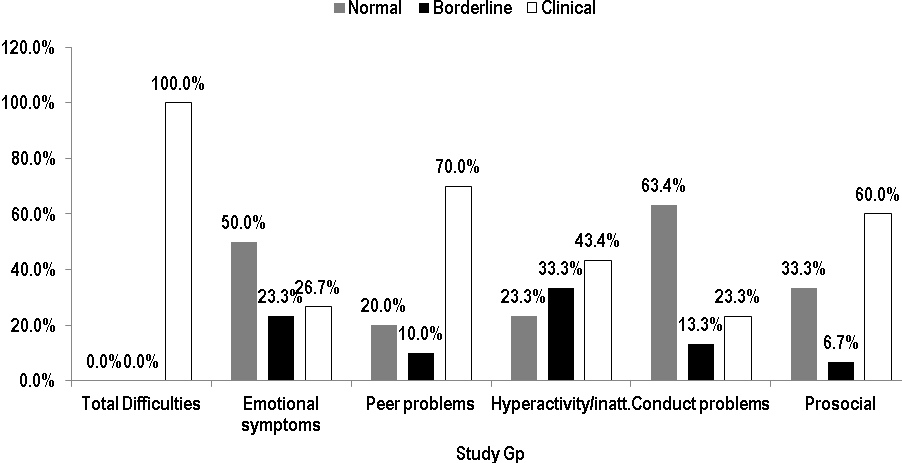 